会计展活力，青春放光芒——商学院成功举办初级会计职称备考冲刺线上校内赛为了加强疫情期间线上学习氛围，助力同学们检验会计初级职称考试备考成效，商学院开展2020年初级会计专业技术资格考试知识校内赛。本次比赛由会计教研室组织，浙江衡信教育科技公司提供技术支持，会计专业2017级、2018级、2019级部分同学参赛。比赛通过网络和考试系统进行。参赛学生利用手机或者电脑居家参加线上测试，系统生成最终成绩。为了检验出最真实的学习成效，本次比赛的考试内容、考试题型、考试时长与正式的会计初级专业技术资格考试一致。通过紧张的考试，最终施灵巧、许欢沁获得并列第一名，李丹丹获得第三名。商学院充分利用专业软件和网络平台，强化学生在线学习效果，为学生保持良好的学习状态奠定基础。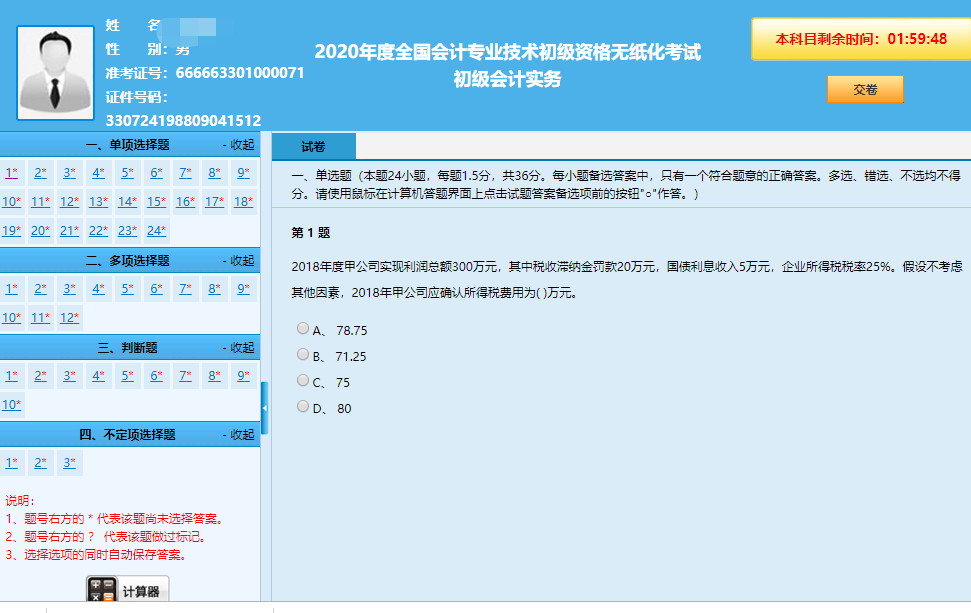 